(ANEXO DA RESOLUÇÃO Nº 117/2016 DO CONSU)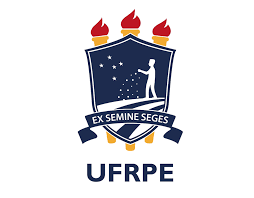 COMISSÃO PERMANENTE DE PESSOAL DOCENTE                                      ANEXO IFATOR DE AVALIAÇÃO 4PRODUTIVIDADE (I) ENSINOCARGA HORÁRIA SEMANALAno   ____________   Semestre ___________Carga Horária Semanal das Atividades: Graduação                                  Extensão Pesquisa                                    Orientação Administração                            Assistência Social Pós-Graduação                          Capacidade                                Total   ____________Ano   ____________   Semestre ____________Carga Horária Semanal das Atividades: Graduação                                 Extensão Pesquisa                                   Orientação Administração                           Assistência Social Pós-Graduação                         Capacidade                            Total   ____________Ano   ____________   Semestre ____________Carga Horária Semanal das Atividades: Graduação                                 Extensão                   Pesquisa                                    Orientação                 Administração                            Assistência Social     Pós-Graduação                         Capacidade                                      Total   ____________4.1 - ATIVIDADES DE ENSINOAno ___________ Semestre ________Código da Disciplina _______________ Disciplina ______________________________________C. Horária Prática  ______________________ C. Horária Teórica __________________________C. Horária Total _______________________ Nº de Alunos _______________________________Ano ___________ Semestre ________Código da Disciplina _______________ Disciplina ______________________________________C. Horária Prática  ______________________ C. Horária Teórica __________________________C. Horária Total _______________________ Nº de Alunos _______________________________Ano ___________ Semestre ________Código da Disciplina _______________ Disciplina ______________________________________C. Horária Prática  ______________________ C. Horária Teórica __________________________C. Horária Total _______________________ Nº de Alunos _______________________________Informações Complementares 4.3 - PRODUTIVIDADE (III) INTELECTUALPublicações -	Artigos em Periódicos, Jornais e Similares, Resumos, Capítulos de Livros, Livros, Relatórios Técnicos e Textos DidáticosTítulo Publicações Nacional                   InternacionalParticipação Trabalho Individual                                Em Equipe como Responsável Em Equipe como Colaborador              Tradutor                                    OutraAutor(es) Formato: Nome Completo, por extensoEspecifique a Quantidade  Docentes do seu Departamento                Estudantes                   Outros Docentes de outros Departamentos da UFRPE            TécnicosÁrea de Conhecimento (CNPq)  Sub-Área Dados da PublicaçãoTipo do Periódico Revistas                    Jornais                 Resumos                ResenhasNome do PeriódicoEditora ________________________________________________________________________Data ______/______/_____ Volume __________ Número __________ Páginas _____________4.3 - Orientações - Iniciação Científica e Monografias ou ESOIniciação CientíficaNome do ProjetoOrientandoÁrea de Conhecimento (CNPq)  SubÁreaInstituiçãoDepartamentoÓrgão FinanciadorPeríodo_______/______/_______ a _______/______/______TítuloMonografia ou ESO / Tipo de Orientação Especialização          Conclusão de Curso	           Orientador            Co-orientador OrientandoÁrea de Conhecimento (CNPq)Sub-ÁreaData de Defesa______/_____/______4.3 - Orientações   -  Dissertações e  TesesTítuloTese Doutorado                  MestradoTipo de Orientação Orientador                 Co-orientadorOrientandoÁrea de Conhecimento (CNPq)Sub-Área Data de Defesa _______/______/______InstituiçãoDepartamentoNº de Páginas:    __________4.3 - Bancas Examinadoras  -  CursosTítulo da Monografia / Dissertação / TeseAutor  Grau de Titulação Doutorado          Mestrado            Especialização          Conclusão de CursoÁrea de Conhecimento (CNPq)Sub-ÁreaInstituição DepartamentoCidade PaísData _______/_______/______4.3 - Bancas Examinadoras  -  ConcursosTítulo do ConcursoÁrea de Conhecimento (CNPq)Sub-ÁreaInstituição DepartamentoCategoria Funcional Técnico-Administrativo                  Professor Auxiliar                             Professor Adjunto Professor Assistente                     Professor Titular                               Professor Substituto Monitoria                                Outros Especificar ________________________________Cidade País Data _______/______/______4.3 - Projetos de PesquisaTítuloParticipação Projeto Individual     Em Equipe como Responsável     Em Equipe como Colaborador     OutraParticipantes Formato: Nome Completo, por extensoEspecifique a QuantidadeDocentes do seu Departamento ________                             Estudantes ________      Outros _______Docentes de outros Departamentos da UFRPE ________    Técnicos________Área de Conhecimento (CNPq)Sub-ÁreaLinha de PesquisaData de Início da Pesquisa ______/______/______Pesquisa com Financiamento? Sim                  Não    Órgão financiador __________________________________________Pesquisa Concluída? Sim                 NãoData da Conclusão ______/______/_____ Data Prevista de Conclusão ______/______/_____Bolsistas            Sim            NãoTipo de Bolsa _____________________________________________________ Nº de Bolsistas ______________________________________________________________ Nº de Bolsistas _________4.3. Outras Produções -   Prêmios ou Distinções RecebidosInstituiçãoPrêmios                                                                                                          Data _____/____/____Informações ComplementaresOutras Produções -   Bolsas ObtidasTipo de Bolsa Iniciação Científica  	                                        Recém-Doutor                          Pesquisador IC Estágio                                                            Estágio Pós-doutoral                          Pesquisador IB Aperfeiçoamento/Especialização                    Pesquisador IIC                        Pesquisador IA Mestrado                                                         Pesquisador IIB                         Outro Doutorado                                                       Pesquisador IIAInstituição de Fomento UFRPE                    CNPq                    FACEPE              CAPES                 OUTRAÁrea de Conhecimento (CNPq)Sub-ÁreaPeríodo_____/____/____  a  ______/_____/____Informações Complementares4.3 - Outras Produções -   Participação em Sociedades Científicas e Culturais, Participação em Eventos (Congressos, Simpósios e Similares)Âmbito Nacional                                         InternacionalParticipação Sócio Estudante                          Sócio Efetivo                              Conselheiro Presidente                                     Vice-Presidente                           Diretor Vice-Diretor                                Delegado Local                           Delegado Regional Delegado Nacional                      Secretário Local                          Secretário Regional Representante Técnico               OutraNome da SociedadeEventoPeríodo______/______/______  a  _______/______/_______Área de Conhecimento (CNPq)Sub-ÁreaInformações Complementares4.4 - PRODUTIVIDADE (IV) EXTENSÃOTipo de Atividade Curso                                         Projeto                                         Evento Prestação de Serviço                Outro TipoNatureza de sua participação Coordenador        Docente                          Orientador           Palestrante Consultor              Prestador de Serviços    Supervisor          Assessor          OutraTítuloObjetivoUnidade ResponsávelPeríodo ______/_____/_____  a  ______/______/______Aprovado pela Câmara de Extensão             Sim                   NãoPúblico AlvoQuantidade do Público Alvo __________ Número de Beneficiados ____________________Carga Horária  ______________________Especifique a Quantidade  Docentes de seu Departamento                                Estudantes                       Outros Docentes de outro Departamento da UFRPE           TécnicosFinanciamento          Sim                  NãoInstituição Financiadora                                            Valor Financiado (em R$) ___________________________ (por extenso)4.5 - PRODUTIVIDADES (V) ADMINISTRAÇÃOInstituição __________________________________________________________________Unidade ____________________________________________________________________Função _____________________________________________________________________Período  _____/_____/____ a _____/_____/___ Carga Horária Semanal Dedicada _______________Informações ComplementaresInstituição ___________________________________________________________________Unidade _____________________________________________________________________Função ______________________________________________________________________Período  ______/_____/_____  a  _____/_____/____ Carga Horária Semanal Dedicada ___________Informações ComplementaresInstituição ___________________________________________________________________Unidade _____________________________________________________________________Função ______________________________________________________________________Período ______/_____/____  a  _____/_____/_____ Carga Horária Semanal Dedicada _____________Informações Complementares